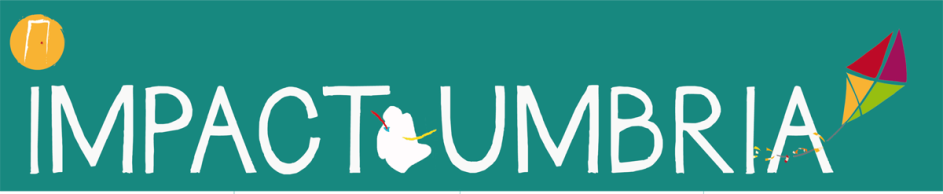 Data: Oggetto: Richiesta di Mediazione Culturale a chiamataSi chiede di attivare e concordare, per gli interventi di seguito descritti, il servizio di mediazione culturale a chiamata:N.B. Gli interventi a chiamata vanno concordati con gli operatori dell’Agenzia. E’ preferibile programmare gli interventi con almeno 3 giornate lavorative di anticipo.NOME:                                                                  COGNOME:                                               TEL. I dati saranno trattati nel rispetto della normativa privacy vigente come riportato nell’informativa allegata alla “scheda utente”.                                                                                                Timbro e Firma del ResponsabileEnte: Istituto Comprensivo Perugia 8Referente dell’Ente(il responsabile dell’attivazione del servizio di mediazione, cioè la persona che richiede il servizio di mediazione)Nome: Tel: FaxMail: Referente per la Mediazione(la persona in co-presenza con il mediatore durante l’intervento)Nome: Tel: FaxMail: Sede dell’intervento Specificare in quale luogo(esempio: classe, reparto di , plesso, ecc.)Specificare il tipo di intervento(es. Mediazione linguistico culturale, traduzione di materiale didattico, traduzione di materiale informativo per le famiglie etc.)IndirizzoComuneProvinciaMotivo della richiestaMotivo della richiestaMotivo della richiestaRivolto a quale nazionalitàRivolto a quale linguaOrario e date 